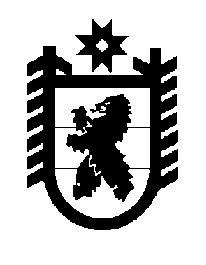 Российская Федерация Республика Карелия    ПРАВИТЕЛЬСТВО РЕСПУБЛИКИ КАРЕЛИЯПОСТАНОВЛЕНИЕот  26 декабря 2018 года № 495-Пг. Петрозаводск О внесении изменения в постановление Правительства 
Республики Карелия от 5 апреля 2016 года № 124-ППравительство Республики Карелия п о с т а н о в л я е т:Внести в Правила определения требований к закупаемым органами государственной власти Республики Карелия, в том числе подведомственными им казенными и бюджетными учреждениями Республики Карелия, государственными унитарными предприятиями, органом управления государственным внебюджетным фондом Республики Карелия отдельным видам товаров, работ, услуг (в том числе предельных цен товаров, работ, услуг), утвержденные постановлением Правительства Республики Карелия 
от 5 апреля 2016 года № 124-П «Об определении Правил определения требований к закупаемым органами государственной власти Республики Карелия, в том числе подведомственными им казенными и бюджетными учреждениями Республики Карелия, государственными унитарными предприятиями, органом управления государственным внебюджетным фондом Республики Карелия отдельным видам товаров, работ, услуг (в том числе предельных цен товаров, работ, услуг)» (Собрание законодательства Республики Карелия, 2016, № 4, ст. 806; 2017, № 3, ст. 432), изменение, изложив приложение 2 в следующей редакции:«Приложение 2 к ПравиламОбязательный перечень отдельных видов товаров, работ, услуг, их потребительские свойства и иные характеристики,а также значения таких свойств и характеристик (в том числе предельные цены товаров, работ, услуг)                                      Глава                            Республики Карелия 			                           		                  А.О. Парфенчиков№ п/п Код по ОКПД 2 Наименование отдельного вида товаров, работ, услуг Требования к потребительским свойствам (характеристикам) и иным характеристикам (в том числе предельные цены) отдельных видов товаров, работ, услуг Требования к потребительским свойствам (характеристикам) и иным характеристикам (в том числе предельные цены) отдельных видов товаров, работ, услуг Требования к потребительским свойствам (характеристикам) и иным характеристикам (в том числе предельные цены) отдельных видов товаров, работ, услуг Требования к потребительским свойствам (характеристикам) и иным характеристикам (в том числе предельные цены) отдельных видов товаров, работ, услуг Требования к потребительским свойствам (характеристикам) и иным характеристикам (в том числе предельные цены) отдельных видов товаров, работ, услуг Требования к потребительским свойствам (характеристикам) и иным характеристикам (в том числе предельные цены) отдельных видов товаров, работ, услуг № п/п Код по ОКПД 2 Наименование отдельного вида товаров, работ, услуг Характеристика Единица измерения Единица измерения Значение характеристики Значение характеристики Значение характеристики № п/п Код по ОКПД 2 Наименование отдельного вида товаров, работ, услуг Характеристика код по ОКЕИнаимено-ваниелица, замещающие государственные должности Республики Карелиягосударственные гражданские служащие Республики Карелия, замещающие должности, относящиеся к высшей группе должностей категории «руководители»государственные гражданские служащие Республики Карелия и работники органов государственной власти Республики Карелия, замещающие должности, не являющиеся должностями государственной гражданской службы Республики Карелия1234567891.26.20.11компьютеры портатив-ные массой не более 10 кг, такие как ноутбуки, планшетные размер и тип экрана1.26.20.11компьютеры портатив-ные массой не более 10 кг, такие как ноутбуки, планшетные вес123456789компьютеры, карман-ные компьютеры, в том числе совмещающие функции мобильного телефонного аппарата, электронные записные книжки и аналогичная компьютерная техника.Пояснения по требуемой продукции: ноутбуки, планшетные компьютерытип процессоракомпьютеры, карман-ные компьютеры, в том числе совмещающие функции мобильного телефонного аппарата, электронные записные книжки и аналогичная компьютерная техника.Пояснения по требуемой продукции: ноутбуки, планшетные компьютерычастота процессоракомпьютеры, карман-ные компьютеры, в том числе совмещающие функции мобильного телефонного аппарата, электронные записные книжки и аналогичная компьютерная техника.Пояснения по требуемой продукции: ноутбуки, планшетные компьютерыразмер оперативной памятикомпьютеры, карман-ные компьютеры, в том числе совмещающие функции мобильного телефонного аппарата, электронные записные книжки и аналогичная компьютерная техника.Пояснения по требуемой продукции: ноутбуки, планшетные компьютерыобъем накопителякомпьютеры, карман-ные компьютеры, в том числе совмещающие функции мобильного телефонного аппарата, электронные записные книжки и аналогичная компьютерная техника.Пояснения по требуемой продукции: ноутбуки, планшетные компьютерытип жесткого дискакомпьютеры, карман-ные компьютеры, в том числе совмещающие функции мобильного телефонного аппарата, электронные записные книжки и аналогичная компьютерная техника.Пояснения по требуемой продукции: ноутбуки, планшетные компьютерыоптический приводкомпьютеры, карман-ные компьютеры, в том числе совмещающие функции мобильного телефонного аппарата, электронные записные книжки и аналогичная компьютерная техника.Пояснения по требуемой продукции: ноутбуки, планшетные компьютерыналичие модулей Wi-Fi, Bluetooth, поддержки 3G (UMTS)компьютеры, карман-ные компьютеры, в том числе совмещающие функции мобильного телефонного аппарата, электронные записные книжки и аналогичная компьютерная техника.Пояснения по требуемой продукции: ноутбуки, планшетные компьютерытип видеоадаптеракомпьютеры, карман-ные компьютеры, в том числе совмещающие функции мобильного телефонного аппарата, электронные записные книжки и аналогичная компьютерная техника.Пояснения по требуемой продукции: ноутбуки, планшетные компьютерывремя работыкомпьютеры, карман-ные компьютеры, в том числе совмещающие функции мобильного телефонного аппарата, электронные записные книжки и аналогичная компьютерная техника.Пояснения по требуемой продукции: ноутбуки, планшетные компьютерыоперационная системакомпьютеры, карман-ные компьютеры, в том числе совмещающие функции мобильного телефонного аппарата, электронные записные книжки и аналогичная компьютерная техника.Пояснения по требуемой продукции: ноутбуки, планшетные компьютерыпредустановленное программное обеспечение1234567892.26.20.15машины вычисли-тельные электронные цифровые прочие, содержащие или не содержащие в одном корпусе одно или два из следующих устройств для автоматической обработки данных: запоминающие устройства, устройства ввода, устройства вывода. Пояснения по требуемой продукции: компьютеры персо-нальные настольные, рабочие станции выводатип (моноблок/ системный блок и монитор)2.26.20.15машины вычисли-тельные электронные цифровые прочие, содержащие или не содержащие в одном корпусе одно или два из следующих устройств для автоматической обработки данных: запоминающие устройства, устройства ввода, устройства вывода. Пояснения по требуемой продукции: компьютеры персо-нальные настольные, рабочие станции выводаразмер экрана/монитора2.26.20.15машины вычисли-тельные электронные цифровые прочие, содержащие или не содержащие в одном корпусе одно или два из следующих устройств для автоматической обработки данных: запоминающие устройства, устройства ввода, устройства вывода. Пояснения по требуемой продукции: компьютеры персо-нальные настольные, рабочие станции выводатип процессора2.26.20.15машины вычисли-тельные электронные цифровые прочие, содержащие или не содержащие в одном корпусе одно или два из следующих устройств для автоматической обработки данных: запоминающие устройства, устройства ввода, устройства вывода. Пояснения по требуемой продукции: компьютеры персо-нальные настольные, рабочие станции выводачастота процессора2.26.20.15машины вычисли-тельные электронные цифровые прочие, содержащие или не содержащие в одном корпусе одно или два из следующих устройств для автоматической обработки данных: запоминающие устройства, устройства ввода, устройства вывода. Пояснения по требуемой продукции: компьютеры персо-нальные настольные, рабочие станции выводаразмер опера-тивной памяти2.26.20.15машины вычисли-тельные электронные цифровые прочие, содержащие или не содержащие в одном корпусе одно или два из следующих устройств для автоматической обработки данных: запоминающие устройства, устройства ввода, устройства вывода. Пояснения по требуемой продукции: компьютеры персо-нальные настольные, рабочие станции выводаобъем накопителя2.26.20.15машины вычисли-тельные электронные цифровые прочие, содержащие или не содержащие в одном корпусе одно или два из следующих устройств для автоматической обработки данных: запоминающие устройства, устройства ввода, устройства вывода. Пояснения по требуемой продукции: компьютеры персо-нальные настольные, рабочие станции выводатип жесткого диска2.26.20.15машины вычисли-тельные электронные цифровые прочие, содержащие или не содержащие в одном корпусе одно или два из следующих устройств для автоматической обработки данных: запоминающие устройства, устройства ввода, устройства вывода. Пояснения по требуемой продукции: компьютеры персо-нальные настольные, рабочие станции выводаоптический привод2.26.20.15машины вычисли-тельные электронные цифровые прочие, содержащие или не содержащие в одном корпусе одно или два из следующих устройств для автоматической обработки данных: запоминающие устройства, устройства ввода, устройства вывода. Пояснения по требуемой продукции: компьютеры персо-нальные настольные, рабочие станции выводатип видеоадаптера2.26.20.15машины вычисли-тельные электронные цифровые прочие, содержащие или не содержащие в одном корпусе одно или два из следующих устройств для автоматической обработки данных: запоминающие устройства, устройства ввода, устройства вывода. Пояснения по требуемой продукции: компьютеры персо-нальные настольные, рабочие станции выводаоперационная система2.26.20.15машины вычисли-тельные электронные цифровые прочие, содержащие или не содержащие в одном корпусе одно или два из следующих устройств для автоматической обработки данных: запоминающие устройства, устройства ввода, устройства вывода. Пояснения по требуемой продукции: компьютеры персо-нальные настольные, рабочие станции выводапредустановленное программное обеспечение3.26.20.16устройства ввода или вывода, содержащие или не содержащие в одном корпусе запоминающие устройства. Пояснения по требуемой продукции: принтеры, сканерыметод печати (струйный/лазер-ный – для принтера)3.26.20.16устройства ввода или вывода, содержащие или не содержащие в одном корпусе запоминающие устройства. Пояснения по требуемой продукции: принтеры, сканерыразрешение сканирования(для сканера)3.26.20.16устройства ввода или вывода, содержащие или не содержащие в одном корпусе запоминающие устройства. Пояснения по требуемой продукции: принтеры, сканерыцветность (цветной/черно-белый)3.26.20.16устройства ввода или вывода, содержащие или не содержащие в одном корпусе запоминающие устройства. Пояснения по требуемой продукции: принтеры, сканерымаксимальный формат3.26.20.16устройства ввода или вывода, содержащие или не содержащие в одном корпусе запоминающие устройства. Пояснения по требуемой продукции: принтеры, сканерыскорость печати/сканиро-вания3.26.20.16устройства ввода или вывода, содержащие или не содержащие в одном корпусе запоминающие устройства. Пояснения по требуемой продукции: принтеры, сканерыналичие допол-нительных моду-лей и интерфейсов (сетевой интер-фейс, устройства чтения карт памяти и т. д.)4.26.30.11аппаратура коммуни-кационная передающая с приемными устрой-ствами. Пояснения по требуемой продукции: телефоны мобильныетип устройства (телефон/смартфон)4.26.30.11аппаратура коммуни-кационная передающая с приемными устрой-ствами. Пояснения по требуемой продукции: телефоны мобильныеподдерживаемые стандарты4.26.30.11аппаратура коммуни-кационная передающая с приемными устрой-ствами. Пояснения по требуемой продукции: телефоны мобильныеоперационная система4.26.30.11аппаратура коммуни-кационная передающая с приемными устрой-ствами. Пояснения по требуемой продукции: телефоны мобильныевремя работы4.26.30.11аппаратура коммуни-кационная передающая с приемными устрой-ствами. Пояснения по требуемой продукции: телефоны мобильныеметод управления (сенсорный/кнопочный)4.26.30.11аппаратура коммуни-кационная передающая с приемными устрой-ствами. Пояснения по требуемой продукции: телефоны мобильныеколичество SIM-карт4.26.30.11аппаратура коммуни-кационная передающая с приемными устрой-ствами. Пояснения по требуемой продукции: телефоны мобильныеналичие модулей и интерфейсов (Wi-Fi, Bluetooth, USB, GPS)4.26.30.11аппаратура коммуни-кационная передающая с приемными устрой-ствами. Пояснения по требуемой продукции: телефоны мобильныестоимость годового владения оборудованием (включая договоры технической под-держки, обслужи-вания, сервисные договоры) из расчета на одного абонента (одну единицу трафика) в течение всего срока службы4.26.30.11аппаратура коммуни-кационная передающая с приемными устрой-ствами. Пояснения по требуемой продукции: телефоны мобильныепредельная цена383рублейне более 10,0 тыс. не более 8 тыс. не более 5 тыс. 5.29.10.21средства транспортные с двигателем с искро-вым зажиганием, с рабочим объемом цилиндров не более 1500 см3, новыемощность двигателя251лошадиных силне более 1505.29.10.21средства транспортные с двигателем с искро-вым зажиганием, с рабочим объемом цилиндров не более 1500 см3, новыекомплектация5.29.10.21средства транспортные с двигателем с искро-вым зажиганием, с рабочим объемом цилиндров не более 1500 см3, новыепредельная цена383рублейне более 1,2 млн.  6.29.10.22средства транспорт-ные с двигателем с искровым зажиганием, с рабочим объемом цилиндров более 1500 см3, новыемощность двигателя251лошадиных силне более 1506.29.10.22средства транспорт-ные с двигателем с искровым зажиганием, с рабочим объемом цилиндров более 1500 см3, новыекомплектация6.29.10.22средства транспорт-ные с двигателем с искровым зажиганием, с рабочим объемом цилиндров более 1500 см3, новыепредельная цена383рублейне более 1,2 млн. 7.29.10.23средства транспорт-ные с поршневым двигателем внутрен-него сгорания с воспламенением от сжатия (дизелем или полудизелем), новыемощность двигателя251лошадиных силне более 150  7.29.10.23средства транспорт-ные с поршневым двигателем внутрен-него сгорания с воспламенением от сжатия (дизелем или полудизелем), новыекомплектация7.29.10.23средства транспорт-ные с поршневым двигателем внутрен-него сгорания с воспламенением от сжатия (дизелем или полудизелем), новыепредельная цена383рублейне более 1,2 млн.  8.29.10.24средства автотран-спортные для перевозки людей прочиемощность двигателя251лошадиных силне более 150 8.29.10.24средства автотран-спортные для перевозки людей прочиекомплектация8.29.10.24средства автотран-спортные для перевозки людей прочиепредельная цена383рублейне более 1,2 млн.  9.29.10.30средства автотран-спортные для перевоз-ки 10 или более человекмощность двигателя251лошадиных сил9.29.10.30средства автотран-спортные для перевоз-ки 10 или более человеккомплектация10.29.10.41средства автотран-спортные грузовые с поршневым двигате-лем внутреннего сгорания с воспламе-нением от сжатия (дизелем или полудизелем), новыемощность двигателя251лошадиных сил10.29.10.41средства автотран-спортные грузовые с поршневым двигате-лем внутреннего сгорания с воспламе-нением от сжатия (дизелем или полудизелем), новыекомплектация11.29.10.42средства автотран-спортные грузовые с поршневым двигате-лем внутреннего сгорания с искровым зажиганием; прочие грузовые транспорт-ные средства, новыемощность двигателя251лошадиных сил11.29.10.42средства автотран-спортные грузовые с поршневым двигате-лем внутреннего сгорания с искровым зажиганием; прочие грузовые транспорт-ные средства, новыекомплектация12.29.10.43автомобили-тягачи седельные для полуприцеповмощность двигателя251лошадиных сил12.29.10.43автомобили-тягачи седельные для полуприцеповкомплектация13.29.10.44шасси с установлен-ными двигателями для автотранспортных средствмощность двигателя251лошадиных сил13.29.10.44шасси с установлен-ными двигателями для автотранспортных средствкомплектация14.31.01.11мебель металлическая для офисов. Пояснения по закупае-мой продукции: мебель для сидения, преиму-щественно с металли-ческим каркасомматериал (металл)14.31.01.11мебель металлическая для офисов. Пояснения по закупае-мой продукции: мебель для сидения, преиму-щественно с металли-ческим каркасомобивочные материалыпредельное значение: кожа натуральная; возможные значения: предельное значение: кожа натуральная; возможные значения: искусственная кожа, мебельный предельное значение: ткань; возможное значение: нетканые материалыискусственная кожа, мебельный (искусственный) мех, искусственная замша (микрофибра), ткань, нетканые материалы(искусственный) мех, искусственная замша (микрофибра), ткань, нетканые материалы15.31.01.12мебель деревянная для офисов. Пояснения по закупаемой продукции: мебель для сидения, преимущественно с деревянным каркасомматериал (вид древесины)предельное значе-ние:массив древесины ценных пород (твердолиственных и тропических);возможные значе-ния: древесина хвойных и мягколиственных пород: береза, лиственница, сосна, ельпредельное значение:массив древесины ценных пород (твердолиственных и тропических);возможные значения: древесина хвойных и мягколиственных пород: береза, лиственница, сосна, ельвозможные значения: древесина хвойных и мягко-лиственных пород: береза, лиственница, сосна, ель15.31.01.12мебель деревянная для офисов. Пояснения по закупаемой продукции: мебель для сидения, преимущественно с деревянным каркасомобивочные материалыпредельное значение: кожа натуральная; возможные значения: искусственная кожа, мебельный (искусственный) мех, искусственная замша (микрофибра), ткань, нетканые материалыпредельное значение: кожа натуральная; возможные значения: искусственная кожа, мебельный (искусственный) мех, искусственная замша (микрофибра), ткань, нетканые материалыпредельное значение: ткань; возможное значение: нетканые материалы16.49.32.11услуги таксимощность двигателя автомобиля251лошадиных силне более 15016.49.32.11услуги такситип коробки передач автомобиля16.49.32.11услуги таксикомплектация автомобиля16.49.32.11услуги таксивремя предоставления автомобиля потребителю17.49.32.12услуги по аренде легковых автомобилей с водителеммощность двига-теля автомобиля251лошадиных силне более 15017.49.32.12услуги по аренде легковых автомобилей с водителемтип коробки передач17.49.32.12услуги по аренде легковых автомобилей с водителемкомплектация автомобиля17.49.32.12услуги по аренде легковых автомобилей с водителемвремя предостав-ления автомобиля потребителю18.61.10.30услуги по передаче данных по проводным телекоммуникацион-ным сетям. Пояснения по требуемым услугам: оказание услуг связи по передаче данныхскорость канала передачи данных18.61.10.30услуги по передаче данных по проводным телекоммуникацион-ным сетям. Пояснения по требуемым услугам: оказание услуг связи по передаче данныхдоля потерянных пакетов19.61.20.11услуги подвижной связи общего пользо-вания – обеспечение доступа и поддержка пользователя.Пояснения по требуемым услугам: оказание услуг подвижной радиотелефонной связитарификация услуги голосовой связи, доступа в информационно-телекоммуника-ционную сеть «Интернет» (лимитная/без-лимитная)19.61.20.11услуги подвижной связи общего пользо-вания – обеспечение доступа и поддержка пользователя.Пояснения по требуемым услугам: оказание услуг подвижной радиотелефонной связиобъем доступной услуги голосовой связи (минут), доступа в информационно-телекоммуни-кационную сеть «Интернет» (Гб)19.61.20.11услуги подвижной связи общего пользо-вания – обеспечение доступа и поддержка пользователя.Пояснения по требуемым услугам: оказание услуг подвижной радиотелефонной связидоступ услуги голосовой связи (домашний регион, территория Российской Федерации, за пределами Российской Федерации – роуминг), доступ в информационно-телекоммуникационную сеть «Интернет» (Гб) (да/нет)19.61.20.11услуги подвижной связи общего пользо-вания – обеспечение доступа и поддержка пользователя.Пояснения по требуемым услугам: оказание услуг подвижной радиотелефонной связипредельная цена381рублейне более 2,0 тыс. не более 1,5 тыс. 20.77.11.10услуги по аренде и лизингу легковых автомобилей и легких (не более 3,5 т) авто-транспортных средств без водителя. Пояснения по требуемой услуге: услуга по аренде и лизингу легковых автомобилей без водителямощность двигателя автомобиля251лошадиных силне более 15020.77.11.10услуги по аренде и лизингу легковых автомобилей и легких (не более 3,5 т) авто-транспортных средств без водителя. Пояснения по требуемой услуге: услуга по аренде и лизингу легковых автомобилей без водителятип коробки передач автомобиля20.77.11.10услуги по аренде и лизингу легковых автомобилей и легких (не более 3,5 т) авто-транспортных средств без водителя. Пояснения по требуемой услуге: услуга по аренде и лизингу легковых автомобилей без водителякомплектация автомобиля20.77.11.10услуга по аренде и лизингу легких (до 3,5 т) автотранспортных средств без водителямощность двигателя20.77.11.10услуга по аренде и лизингу легких (до 3,5 т) автотранспортных средств без водителятип коробки передач20.77.11.10услуга по аренде и лизингу легких (до 3,5 т) автотранспортных средств без водителякомплектация21.58.29.13обеспечение программное для администрирования баз данных на электронном носителе. Пояснения по требуемой продукции: системы управления базами данныхстоимость годового владения программным обеспечением (включая договоры технической под-держки, обслужи-вания, сервисные договоры) из расчета на одного пользователя в течение всего срока службы21.58.29.13обеспечение программное для администрирования баз данных на электронном носителе. Пояснения по требуемой продукции: системы управления базами данныхобщая сумма выплат по лицен-зионным и иным договорам (независимо от вида договора), отчислений в пользу иностран-ных юридических и физических лиц22.58.29.21приложения общие для повышения эффектив-ности бизнеса и прило-жения для домашнего пользования, отдельно реализуемые. Пояснения по требуе-мой продукции: офисные приложениясовместимость с системами межведомствен-ного электронного документооборота (МЭДО) (да/нет)22.58.29.21приложения общие для повышения эффектив-ности бизнеса и прило-жения для домашнего пользования, отдельно реализуемые. Пояснения по требуе-мой продукции: офисные приложенияподдерживаемые типы данных, текстовые и графи-ческие возмож-ности приложения22.58.29.21приложения общие для повышения эффектив-ности бизнеса и прило-жения для домашнего пользования, отдельно реализуемые. Пояснения по требуе-мой продукции: офисные приложениясоответствие Федеральному закону «О персо-нальных данных» приложений, содержащих персональные данные (да/нет)23.58.29.31обеспечение програм-мное системное для загрузки. Пояснения по требуемой продукции: средства обеспечения информационной безопасностииспользование российских криптоалгоритмов при использовании криптографи-ческой защиты информации в составе средств обеспечения информационной безопасности систем23.58.29.31обеспечение програм-мное системное для загрузки. Пояснения по требуемой продукции: средства обеспечения информационной безопасностидоступность на русском языке интерфейса кон-фигурирования средства информа-ционной безопас-ности24.58.29.32обеспечение програм-мное прикладное для загрузки. Пояснения по требуемой продукции: системы управления процессами организацииподдержка и формирование регистров учета, содержащих функции по ведению бухгал-терской докумен-тации, которые соответствуют российским стандартам систем бухгалтерского учета25.61.90.10услуги телекоммуника-ционные прочие. Пояснения по требуе-мым услугам: оказание услуг по предоставле-нию высокоскорост-ного доступа в информационно-теле-коммуникационную сеть «Интернет»максимальная скорость соединения в информационно-телекоммуникационной сети «Интернет»».